Novodobí štúrovciTakto sa o návšteve, ktorá sa konala vo štvrtok 19. 5. v gymnaziálnom divadielku, vyjadrila Alexandra z tercie.  Vodcom družiny bol  vydavateľ slovenskej literatúry a podporovateľ mladých autorov Koloman Kertész Bagala, s ktorým prišla  spisovateľka Soňa Uriková, aforista Tomáš Ulej a spisovateľ Václav Kostelanski.  Naša mlaď hodinu a pol takmer bez dychu sledovala autorské čítanie a počúvala ich názory na (aj povinnú) literatúru. Tešíme sa na ďalšie stretnutie.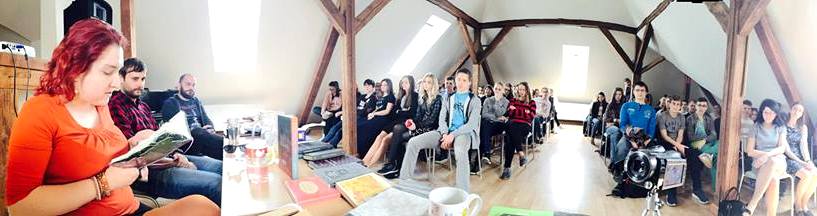  Foto: K.K. Bagala